§1319-L.  Exemption for treatment of corrosive hazardous wastes1.  Licensing.  A hazardous waste facility license is not required under section 1317‑A or 1319‑O for elementary neutralization units as defined in department rules for the owner or operator of the facility who complies with requirements of law applicable to elementary neutralization or elementary neutralization units.  Requirements of law include waste discharge permits authorizing the discharge of treated waste, permit or other requirements for adoption of a spill prevention plan, and maintenance of collection and treatment equipment.[PL 1995, c. 241, §1 (NEW).]2.  Reporting.  Collection and handling of hazardous waste exempt from licensing under subsection 1 is also exempt from the reporting requirement under section 1318, subsection 1 and section 1318‑B, subsection 1 provided such wastes are discharged into a contained area, which may include a pipe or sewer.[PL 1995, c. 241, §1 (NEW).]SECTION HISTORYPL 1995, c. 241, §1 (NEW). The State of Maine claims a copyright in its codified statutes. If you intend to republish this material, we require that you include the following disclaimer in your publication:All copyrights and other rights to statutory text are reserved by the State of Maine. The text included in this publication reflects changes made through the First Regular and First Special Session of the 131st Maine Legislature and is current through November 1, 2023
                    . The text is subject to change without notice. It is a version that has not been officially certified by the Secretary of State. Refer to the Maine Revised Statutes Annotated and supplements for certified text.
                The Office of the Revisor of Statutes also requests that you send us one copy of any statutory publication you may produce. Our goal is not to restrict publishing activity, but to keep track of who is publishing what, to identify any needless duplication and to preserve the State's copyright rights.PLEASE NOTE: The Revisor's Office cannot perform research for or provide legal advice or interpretation of Maine law to the public. If you need legal assistance, please contact a qualified attorney.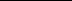 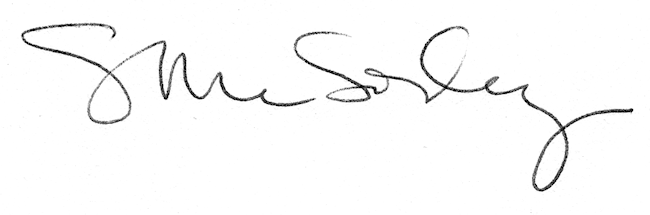 